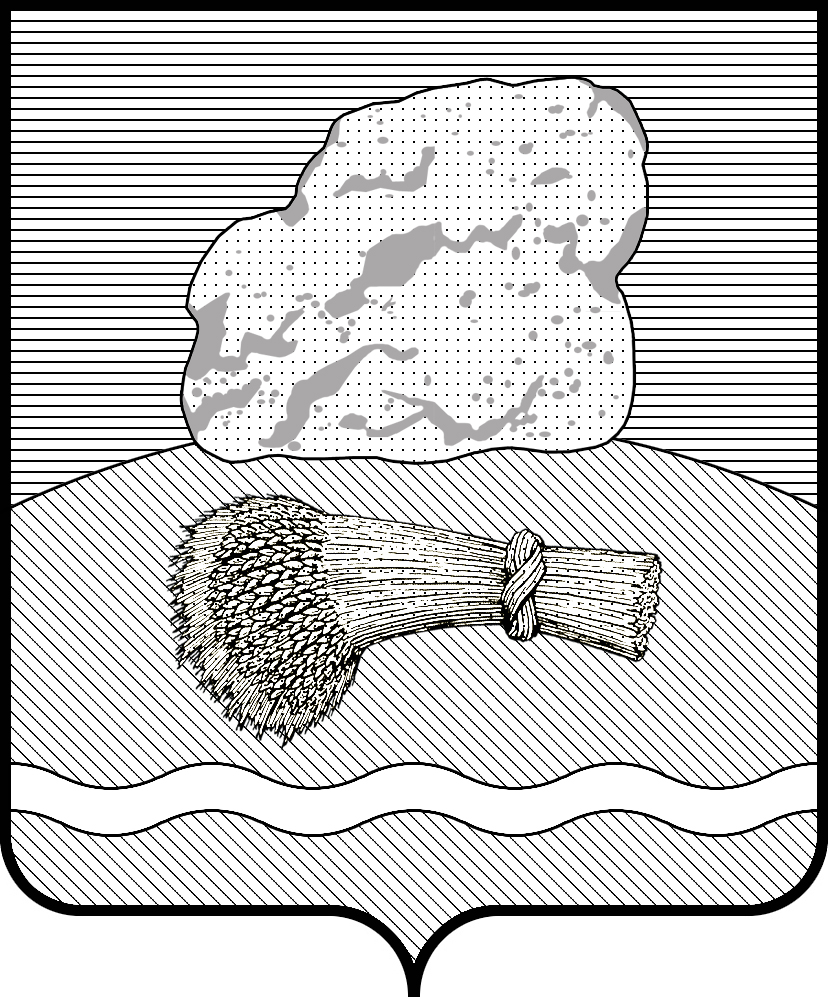 РОССИЙСКАЯ ФЕДЕРАЦИЯКалужская областьДуминичский районАдминистрация сельского поселения«ДЕРЕВНЯ ДУМИНИЧИ» ПОСТАНОВЛЕНИЕ «17» апреля 2024 года                                                                 № 19                                                                          Об обнародовании численности муниципальных служащих органов местного самоуправления сельского поселения «Деревня Думиничи», работников муниципальных учреждений сельского поселения «Деревня Думиничи» с указанием фактических расходов на оплату их труда за 1 квартал 2024 года.В соответствии с частью б статьи 52 Федерального закона №131-Ф3 от 06.10.2003 г. «Об общих принципах организации местного самоуправления в Российской Федерации» ПОСТАНОВЛЯЮ:1.Обнародовать сведения о численности муниципальных служащих   органов местного самоуправления сельского поселения «Деревня Думиничи», работников муниципальных учреждений сельского поселения «Деревня Думиничи» с указанием фактических расходов на оплату их труда  за 1 квартал 2024 года. / сведения прилагаются/.2.Настоящее Постановление вступает в силу после его обнародования.Глава администрации                                                Г.Н.Чухонцева.Приложение к  постановлению администрациисельского поселения «Деревня Думиничи»От  17..04. .2024  №19СВЕДЕНИЯо численности муниципальных служащих органов местного самоуправления сельского поселения «Деревня Думиничи», работников муниципальных учреждений сельского поселения «Деревня Думиничи» и фактических расходов на оплату их труда за 1 квартал 2024 года(с нарастающим итогом с начала года)Категория работниковСреднесписочная численность работников, чел.Фактические расходы на заработную плату работников за отчетный период, тыс. рублейМуниципальные служащие органов местного самоуправления сельского поселения «Деревня Думиничи»1138919,99Работники муниципальных учреждений сельского поселения «Деревня Думиничи»5134931,76